                                                      Общественная организация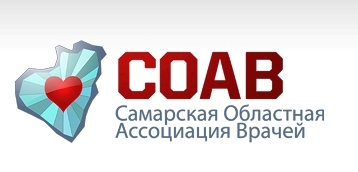 	«Самарская областная ассоциация врачей»		                       *************************************************				тел. 8 (846) 372-51-27;  факс 8 (846) 956-37-44  443095				г. Самара, ул. Ташкентская, 159  e-mail: soav-s@mail.ru **********************************************************************Информационное письмо5  ноября  2019 года  в  9.30  для врачей – стоматологов - хирургов, ортопедов, челюстно-лицевых хирургов, общественная организация «Самарская областная ассоциация врачей» совместно с министерством здравоохранения Самарской области и Самарским государственным медицинским университетом проводят конгресс по теме: «Актуальные вопросы дентальной имплантации и челюстно-лицевой хирургии».Место проведения: ГБУЗ «Самарская областная клиническая больница им.В.Д. Середавина»,  г. Самара, ул.Ташкентская, 159, конференц-зал.Техническая поддержка: ООО «Майс Партнер».Программа конференции09.00 - 09.30 Регистрация участников.Модератор:Чониашвили Д.З. - к.м.н., руководитель центра стоматологии и челюстно-лицевой хирургии ГБУЗ «Самарская областная клиническая больница им.В.Д. Середавина»09.30 - 10.00 Вступительное слово.Олесова В.Н. - д.м.н., профессор, заведующая кафедрой стоматологии в ФМБЦ им А.И.Бурназяна ФМБА России, президент Российской ассоциации стоматологической имплантологии, вице-президент СтАР.10.00 - 11.30 «Актуальные и спорные вопросы дентальной имплантации»Олесова В.Н. - д.м.н., профессор, заведующая кафедрой стоматологии в ФМБЦ им А.И.Бурназяна ФМБА России, президент Российской ассоциации стоматологической имплантологии, вице-президент СтАР.11.30 - 12.30 «Инновационные возможности современных имплантационных систем: от планирования лечения до его практической реализации»  Болонкин И.В. - к.м.н., главный врач Стоматологической клиники д-ра Болонкина, лектор-эксперт по продуктам компании medentis medical GmbH.12.30 - 12.50 Перерыв 12.50 - 13.20 «Опыт использования дентальных инмплантатов дюбельной системы СамГМУ» Байриков И.М. - д.м.н. профессор, заведующий кафедрой челюстно-лицевой хирургии и стоматологии СамГМУ, заслуженный работник высшей школы РФ, главный внештатный специалист министерства здравоохранения самарской области по челюстно-лицевой хирургии, Член профильной комиссии по челюстно-лицевой хирургии Российской Федерации.13.20 - 14.10 «Мотивация пациента к комплексной стоматологической реабилитации с использованием имплантатов» Олесов А.Е. - д.э.н., профессор, директор ADM Group.14.10 - 15.10 «3D диагностика и планирование операций по установке скуловых и птеригоидных имплантатов»Дежа Д.Е. – хирург - имплантолог, челюстно-лицевой хирург.15.10 - 16.00 «Имплантация пациентов с хроническим пародонтитом»Бажутова И.В. - к.м.н., доцент кафедры ИПО СамГМУ.16.00 - 16.15 «Дентальная имплантация в условиях костного дефицита»Монаков Д.В. - к.м.н., ассистент кафедры челюстно-лицевой хирургии и стоматологии СамГМУ. Соавторы: к.м.н. Воронин О.В., Колганов И.Н.16.15 - 16.30 Ответы на вопросы, дискуссия.Исп.  372-51-27Исх. № 272 от 18.10.2019РуководителямучрежденийздравоохраненияСамарской областиПрезидент Самарской областной ассоциации врачейпрофессор                                       С.Н. Измалков